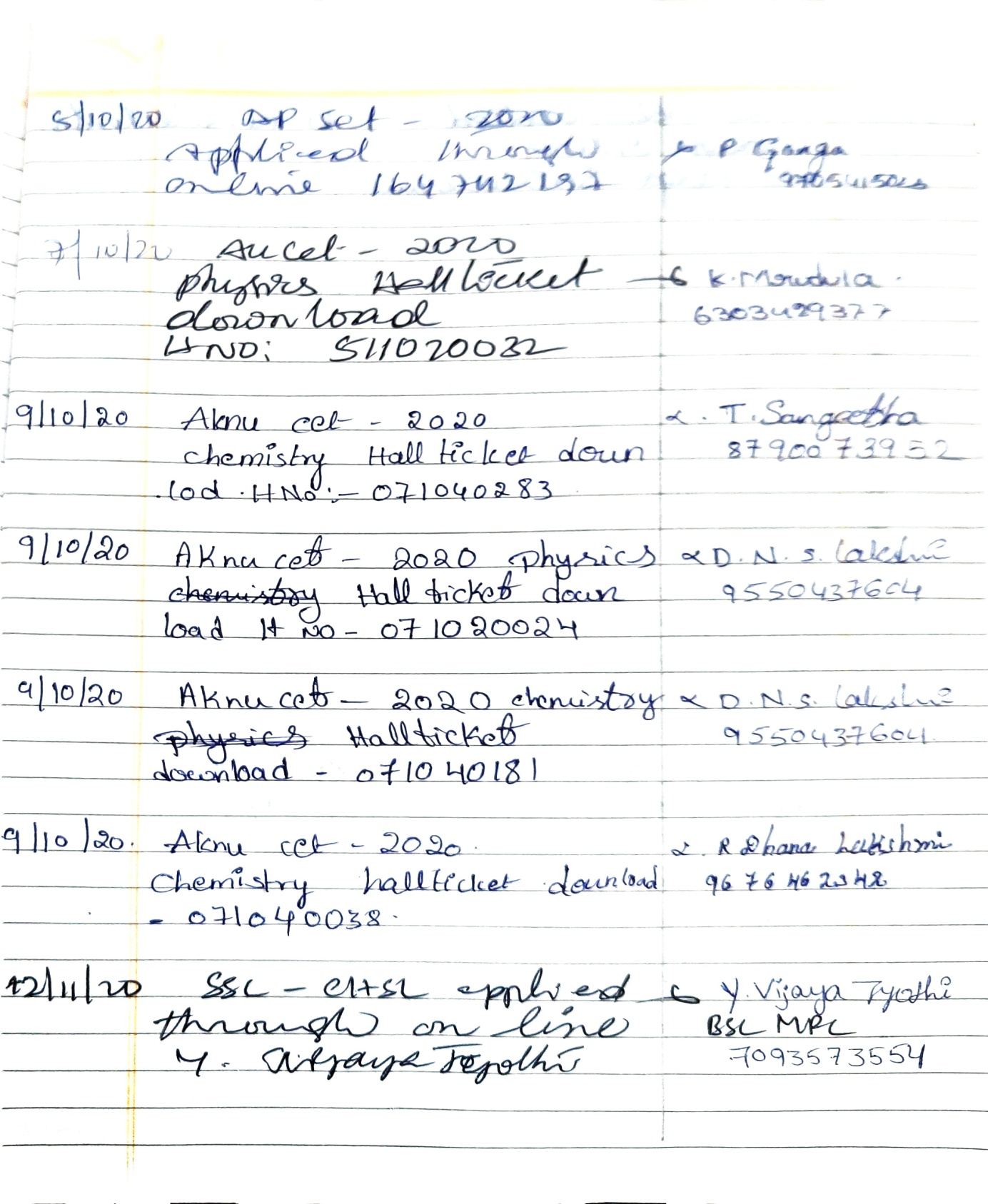 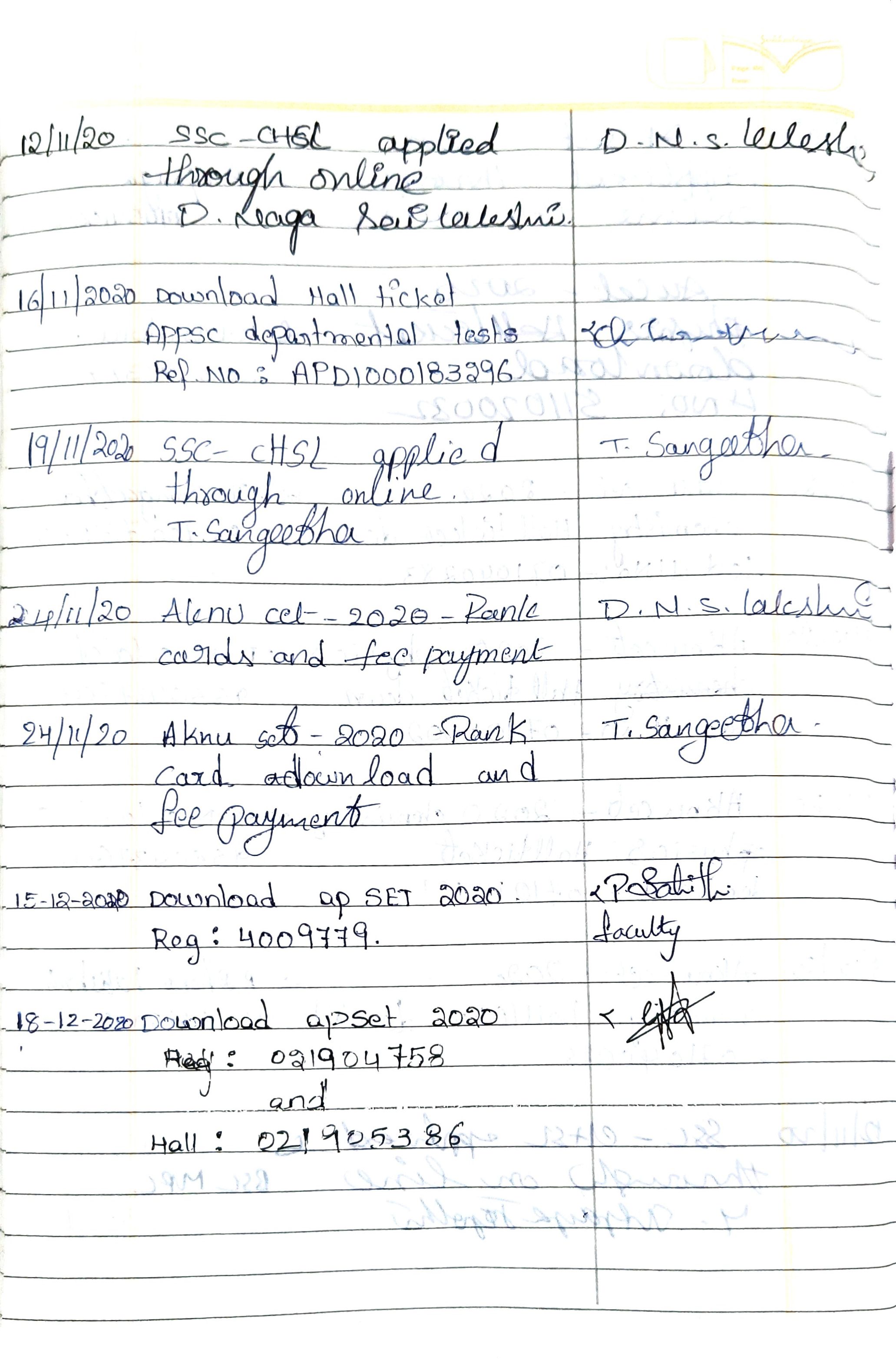 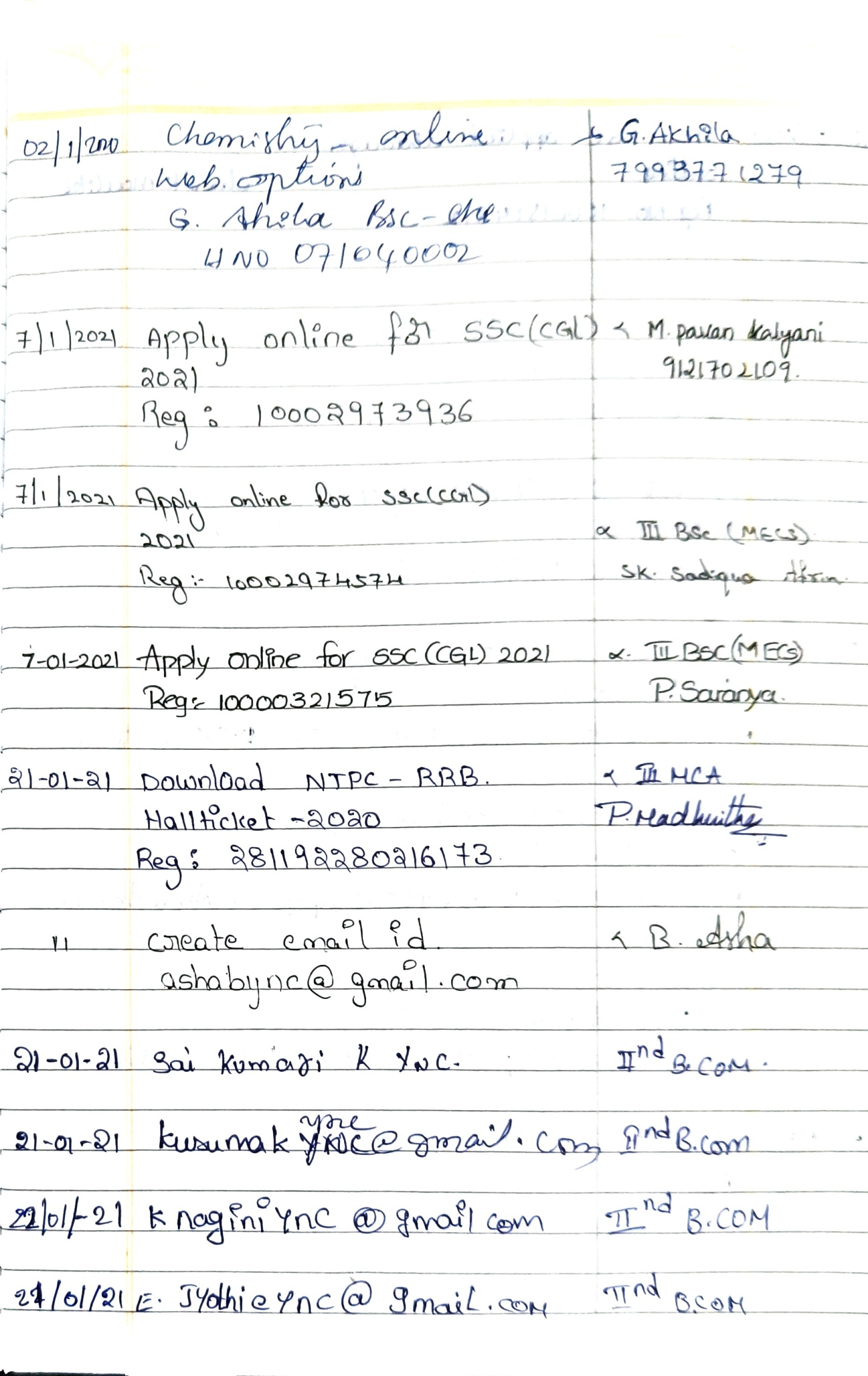 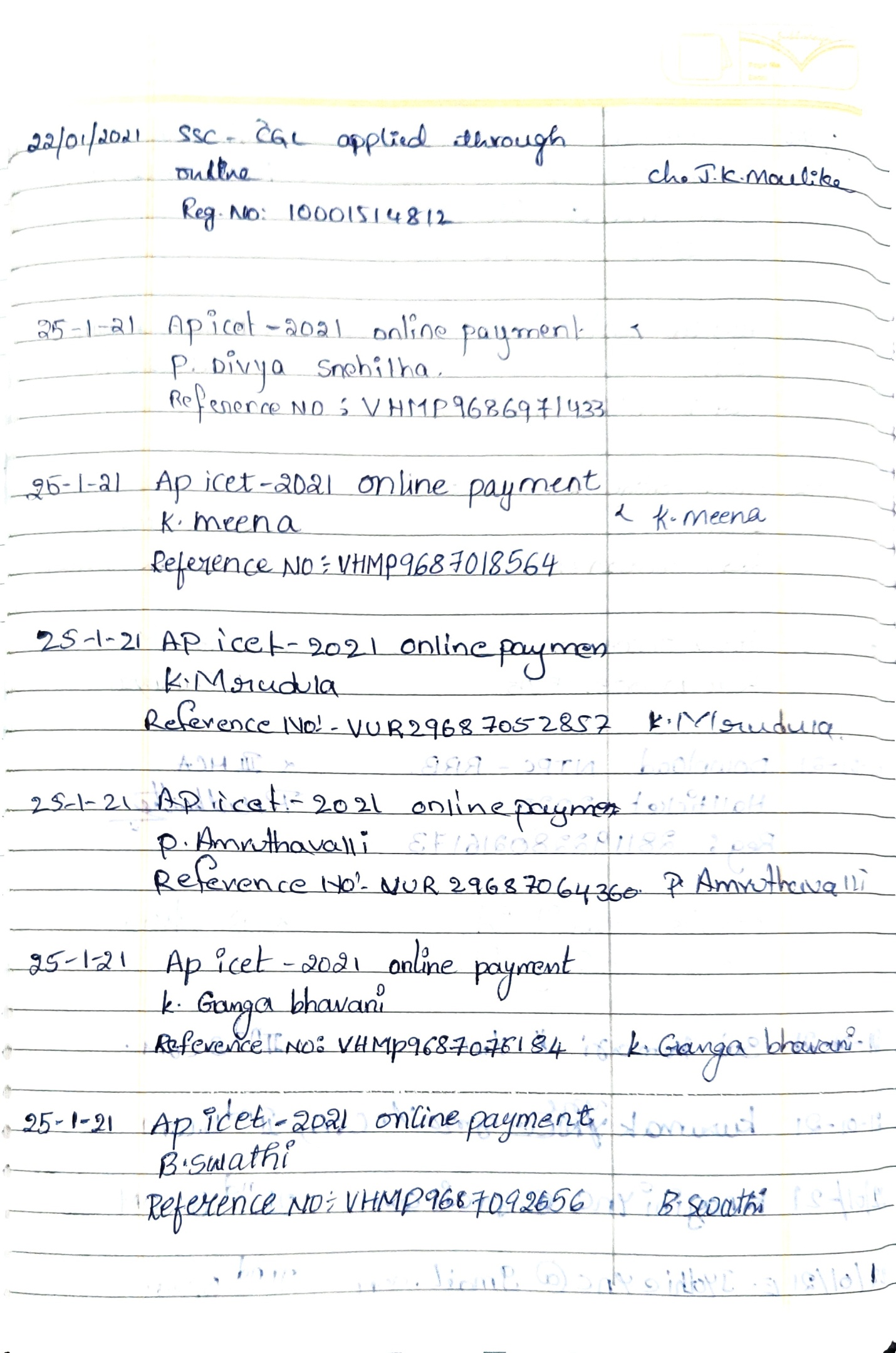 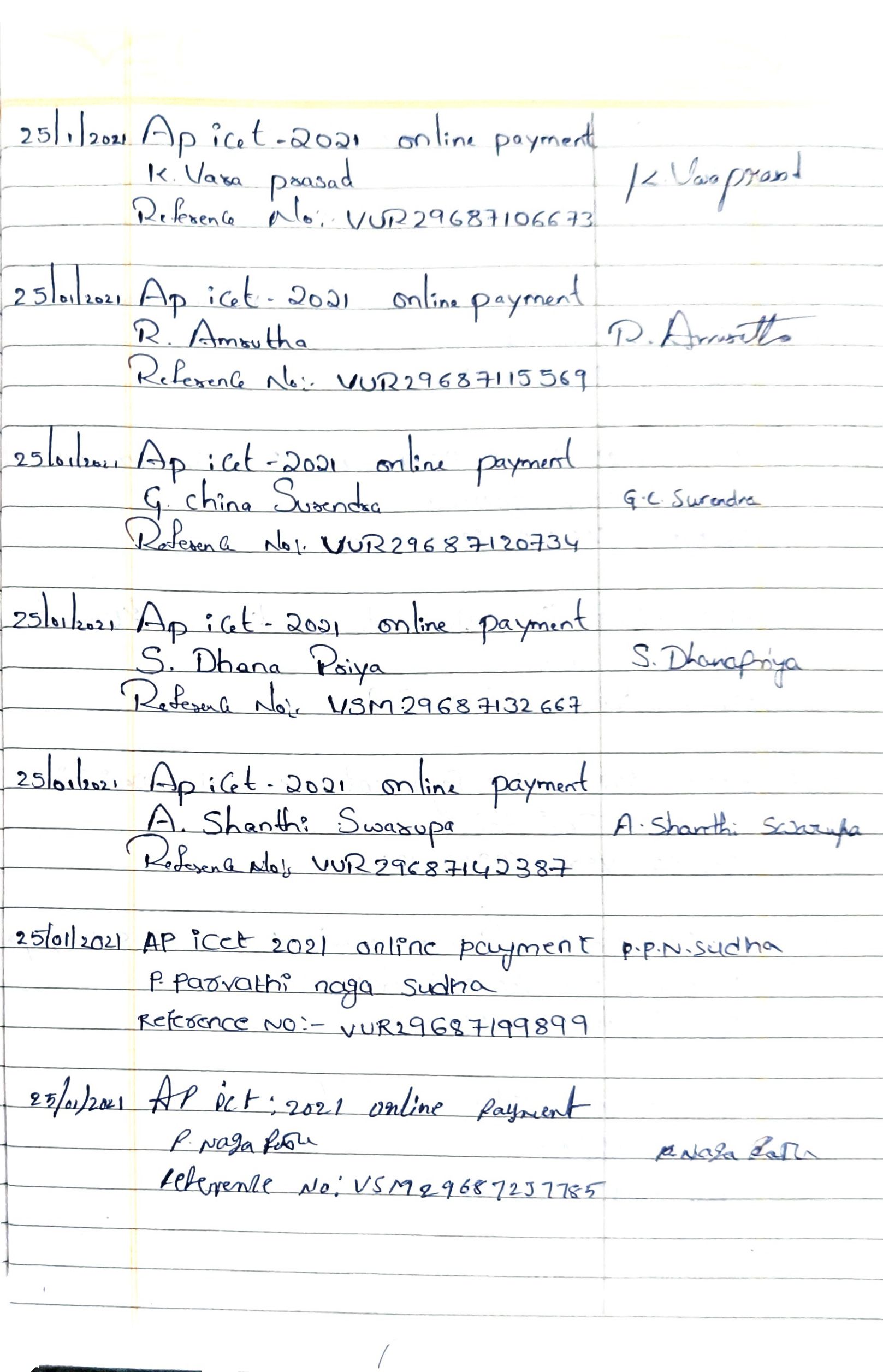 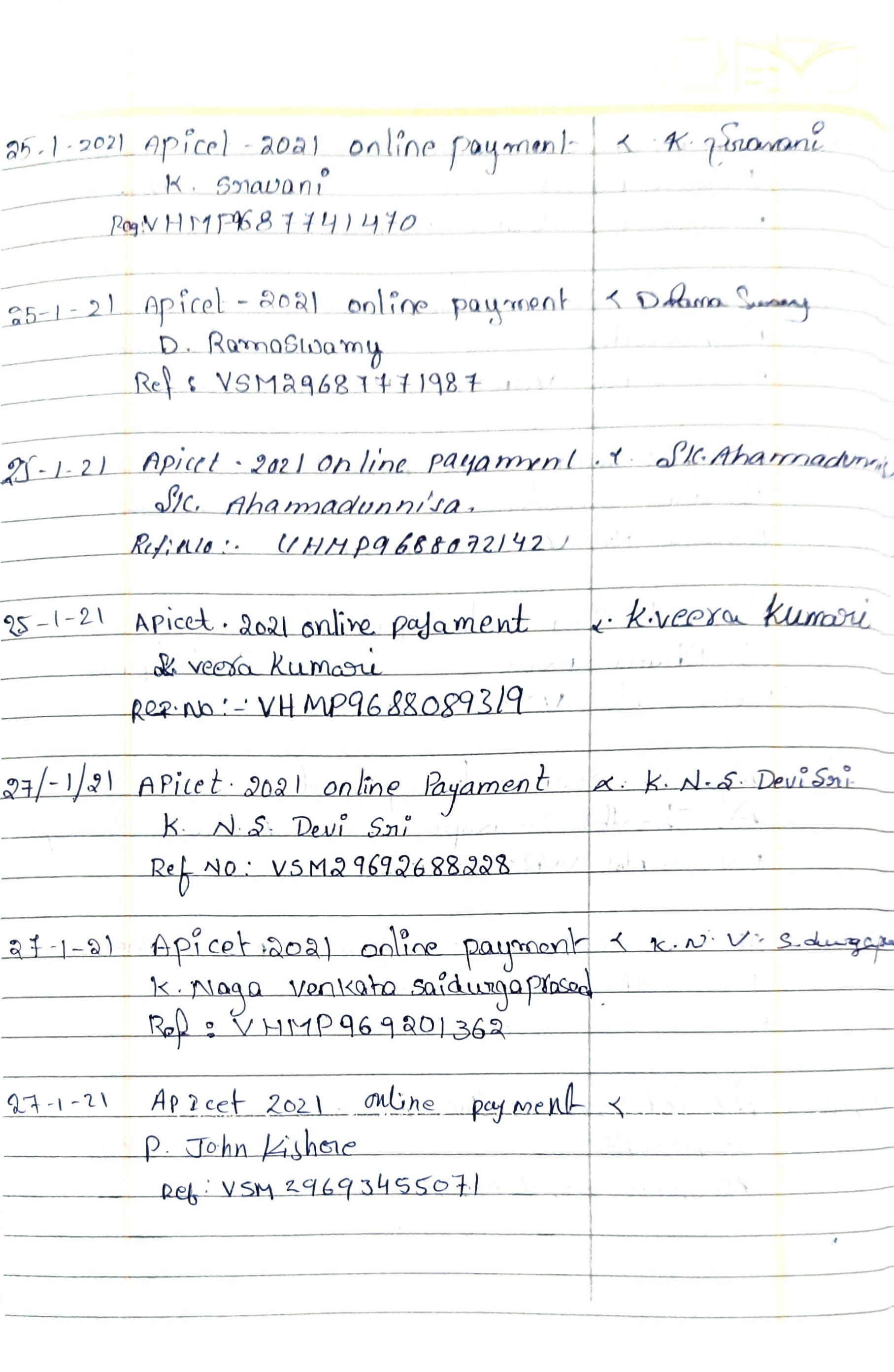 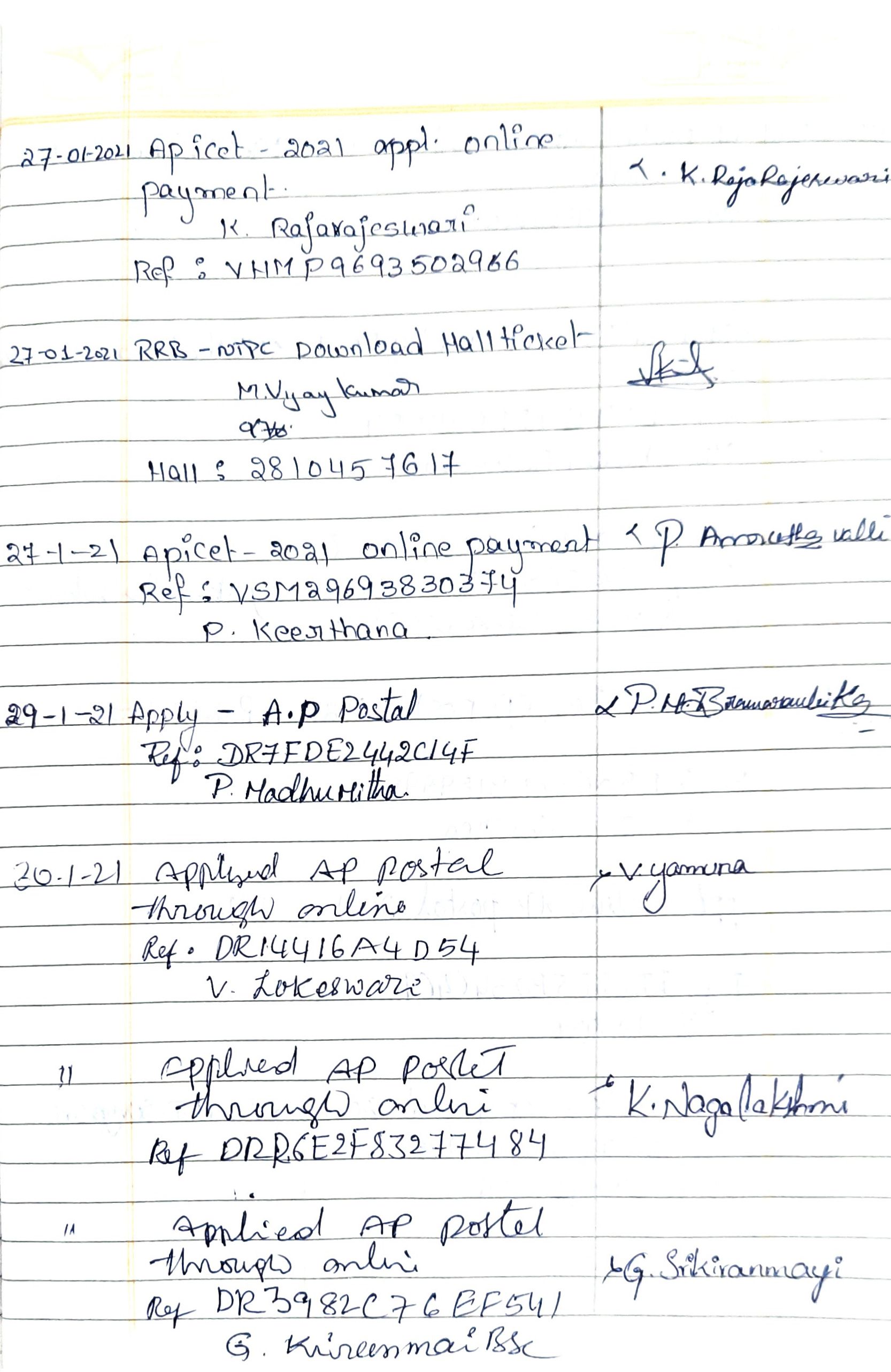 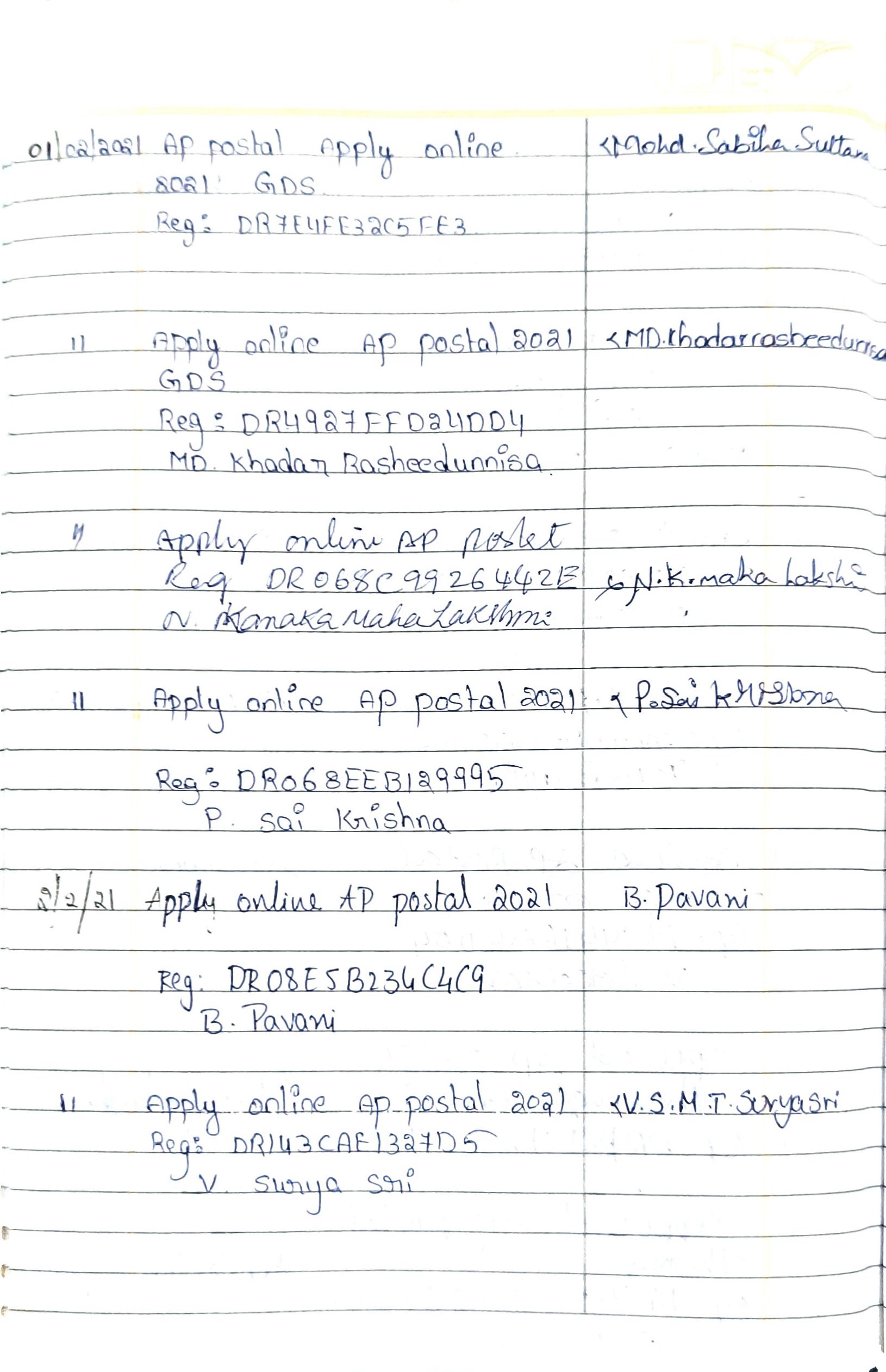 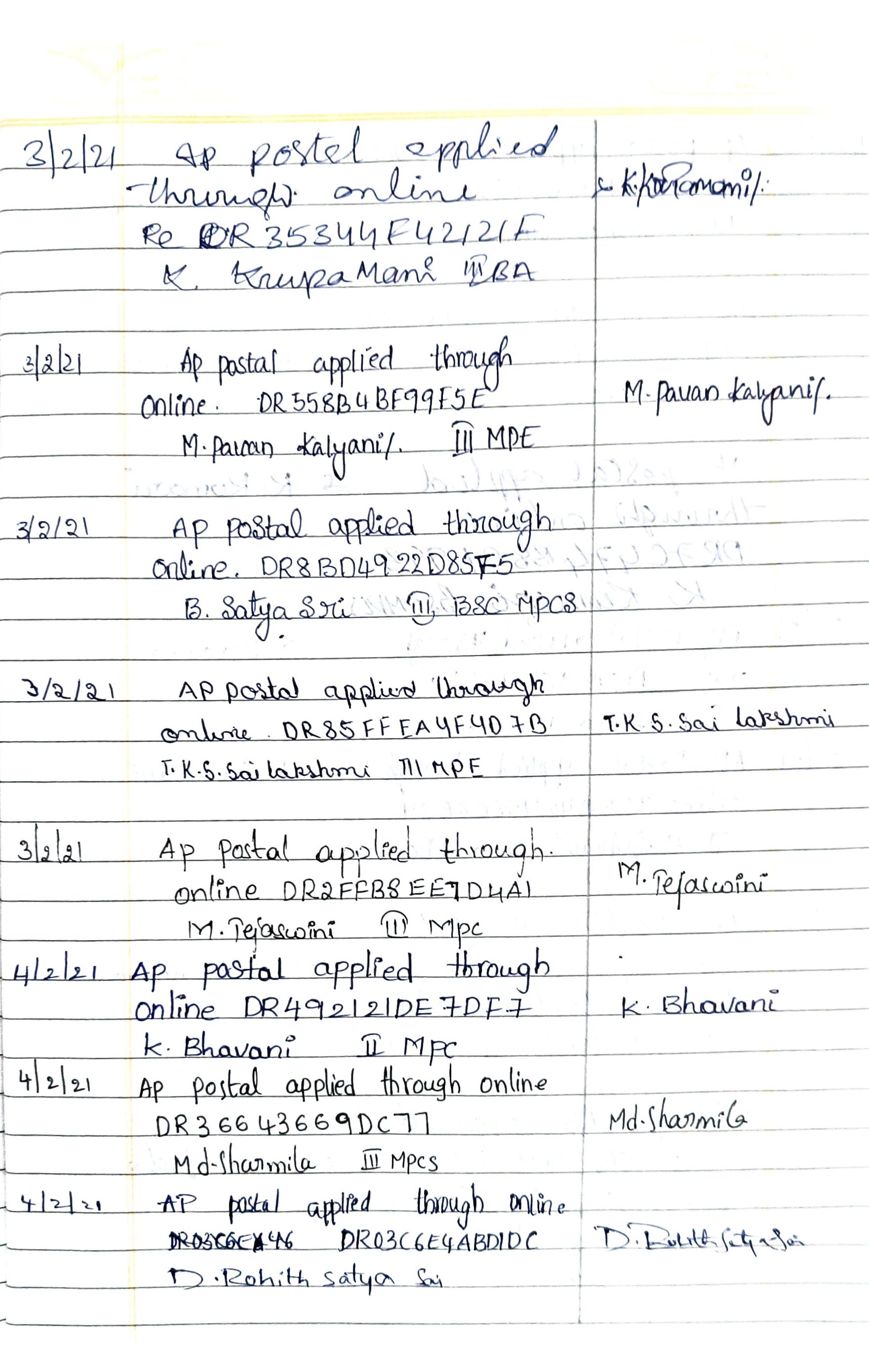 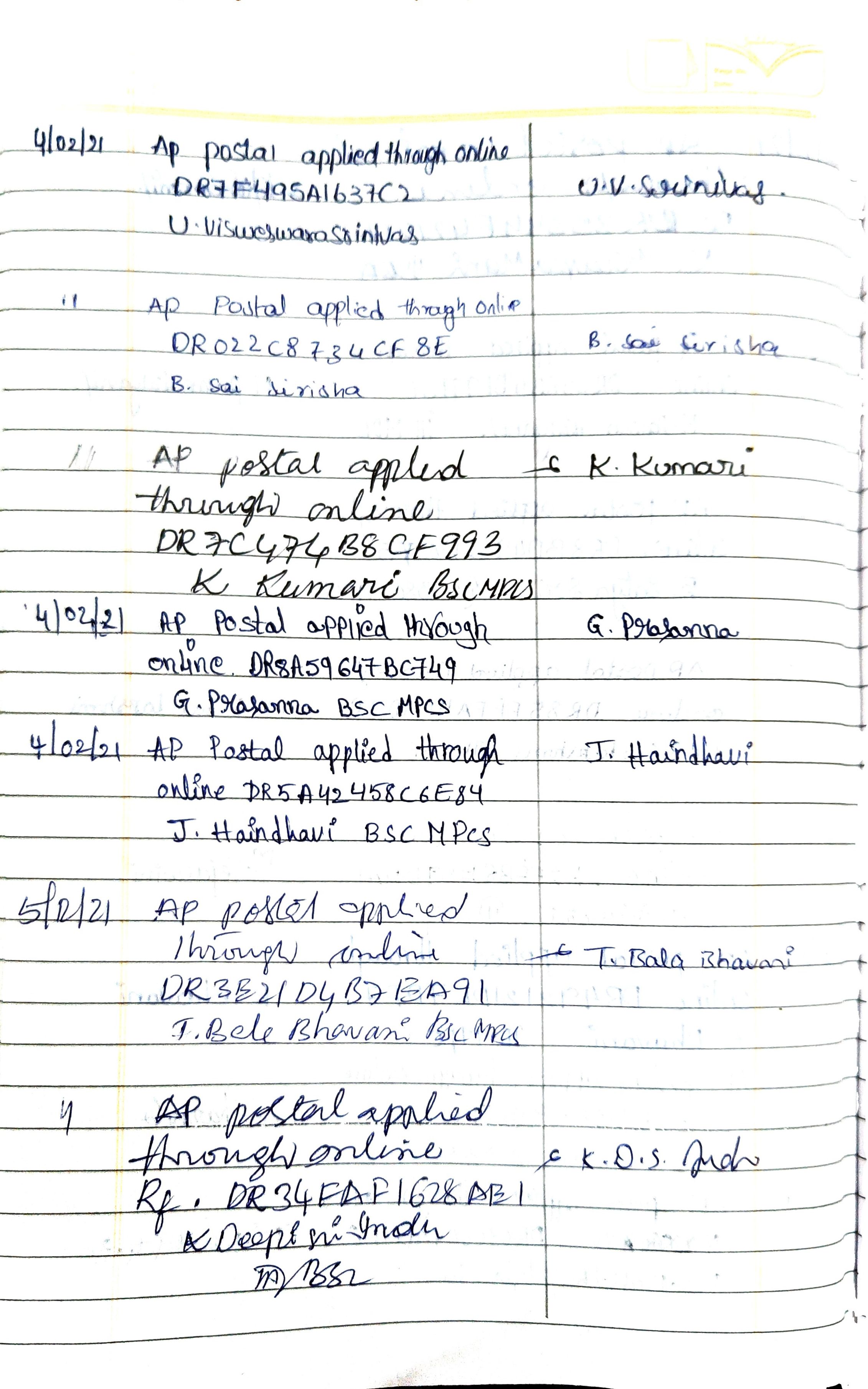 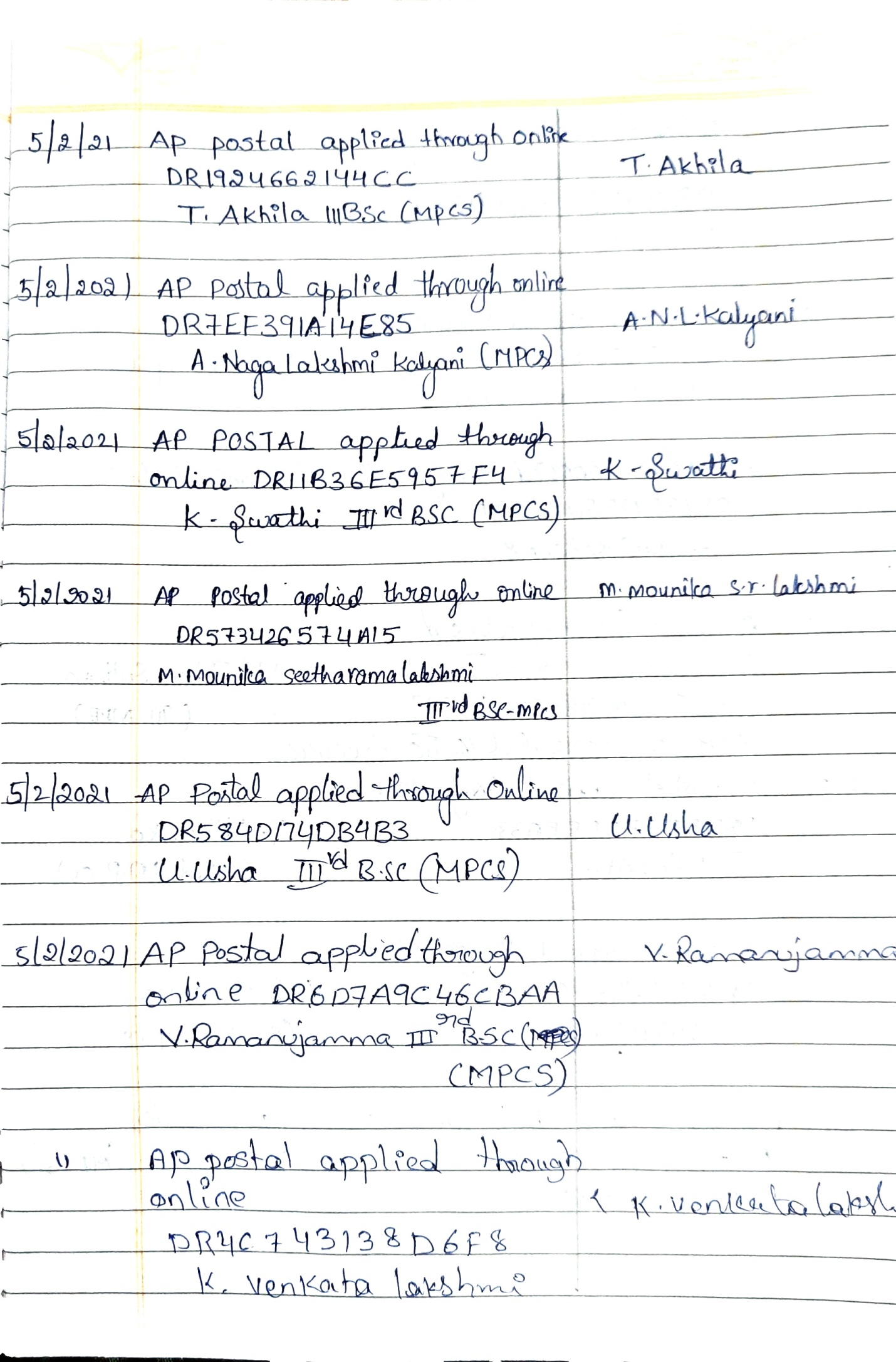 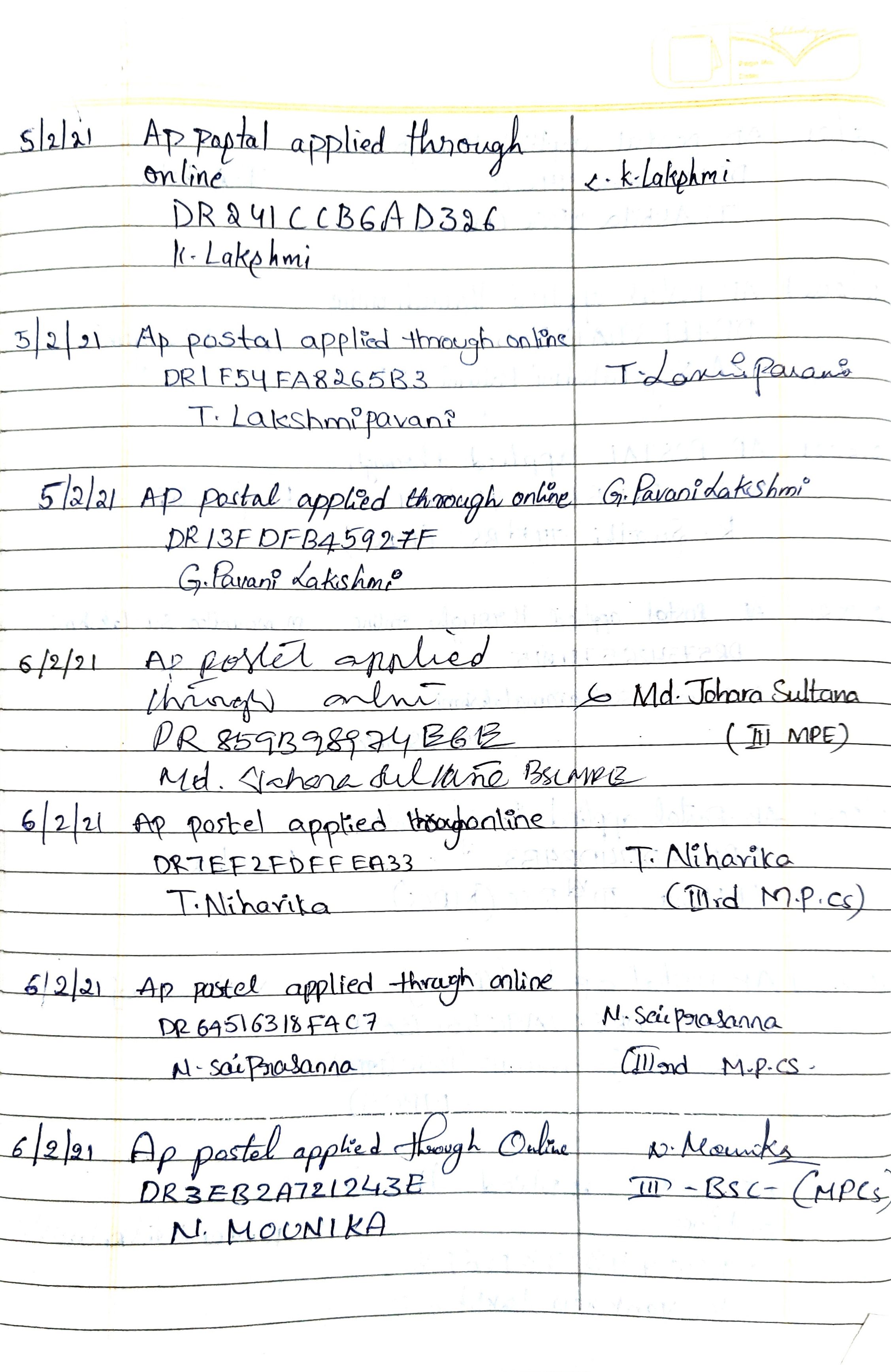 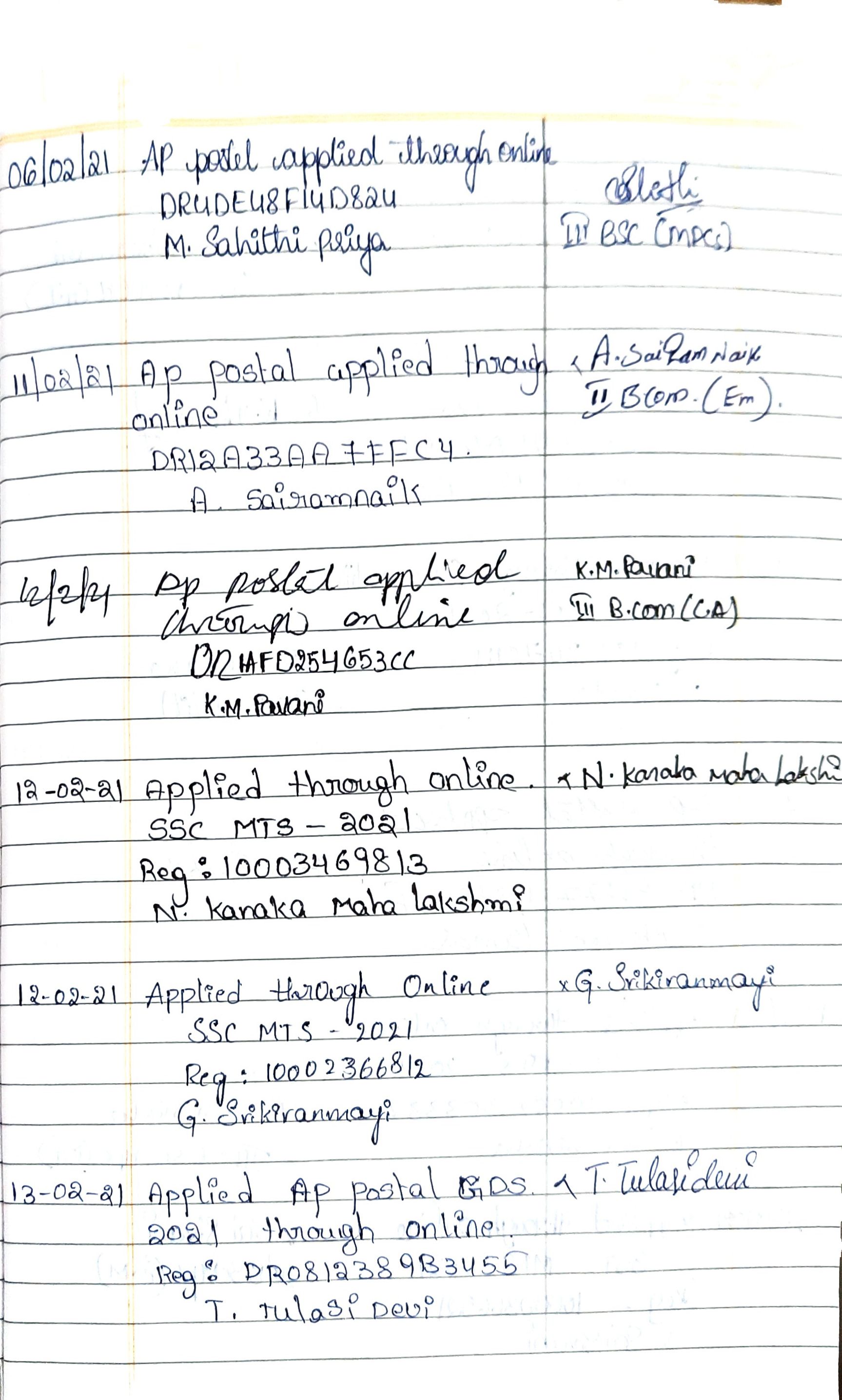 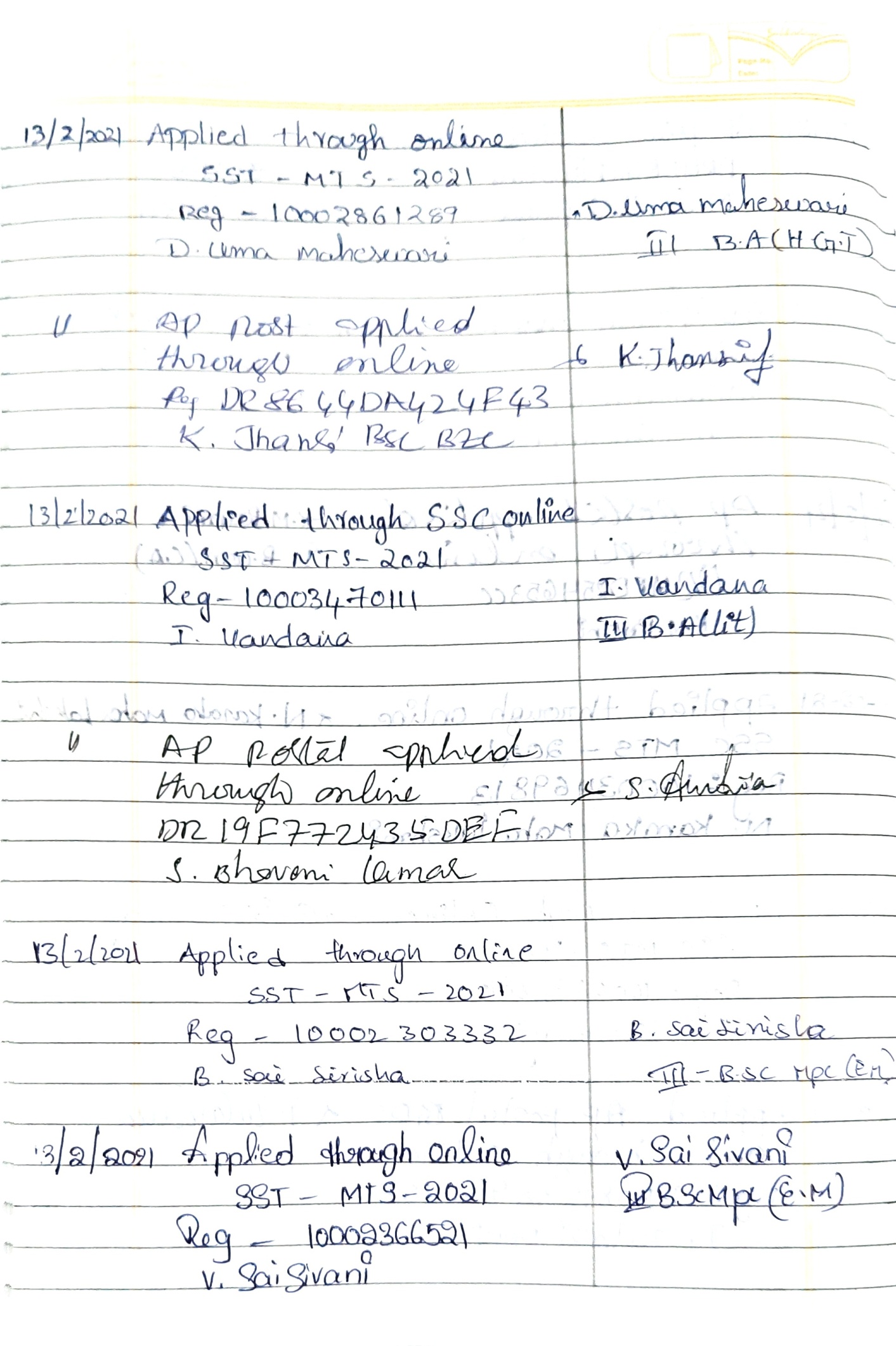 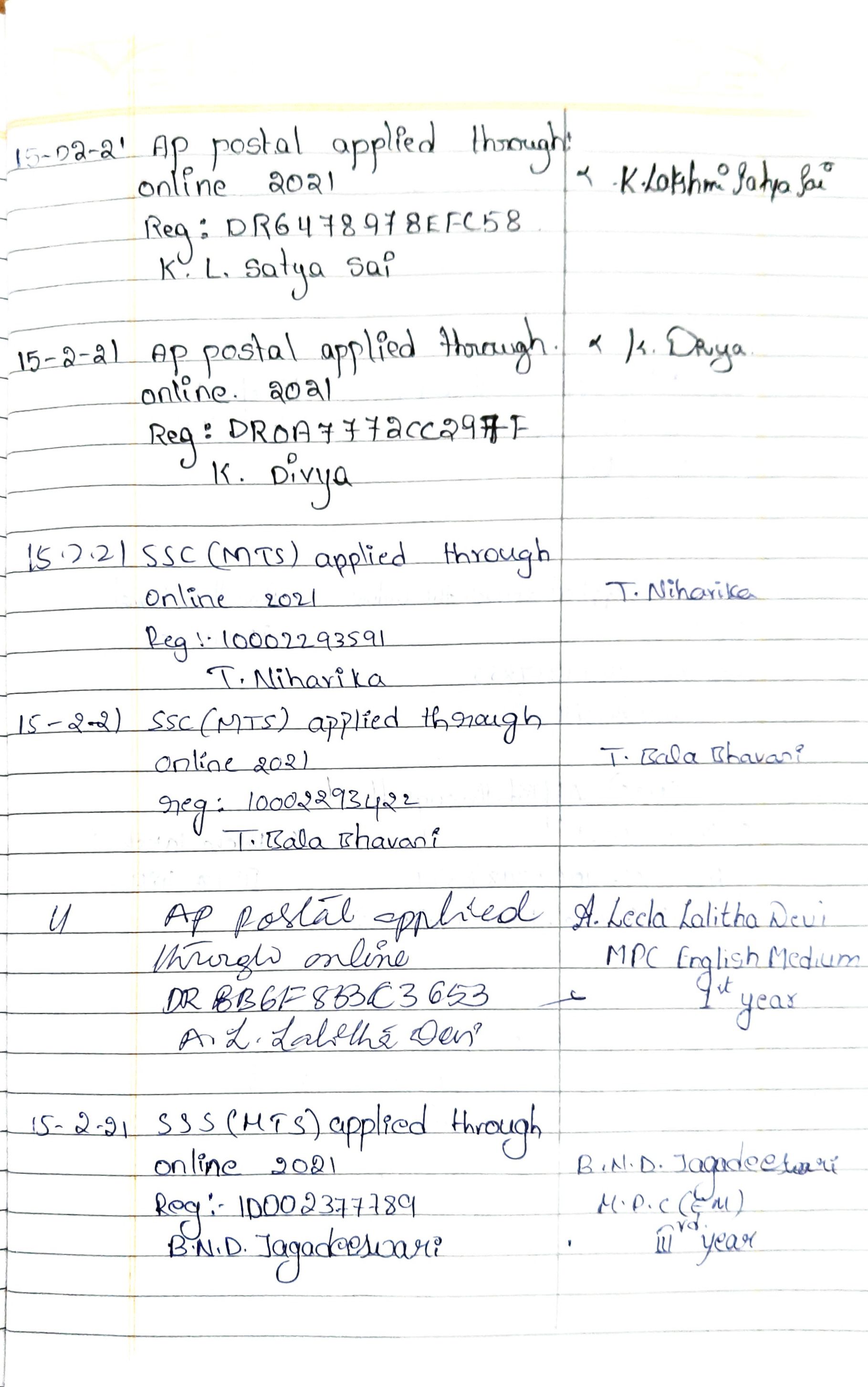 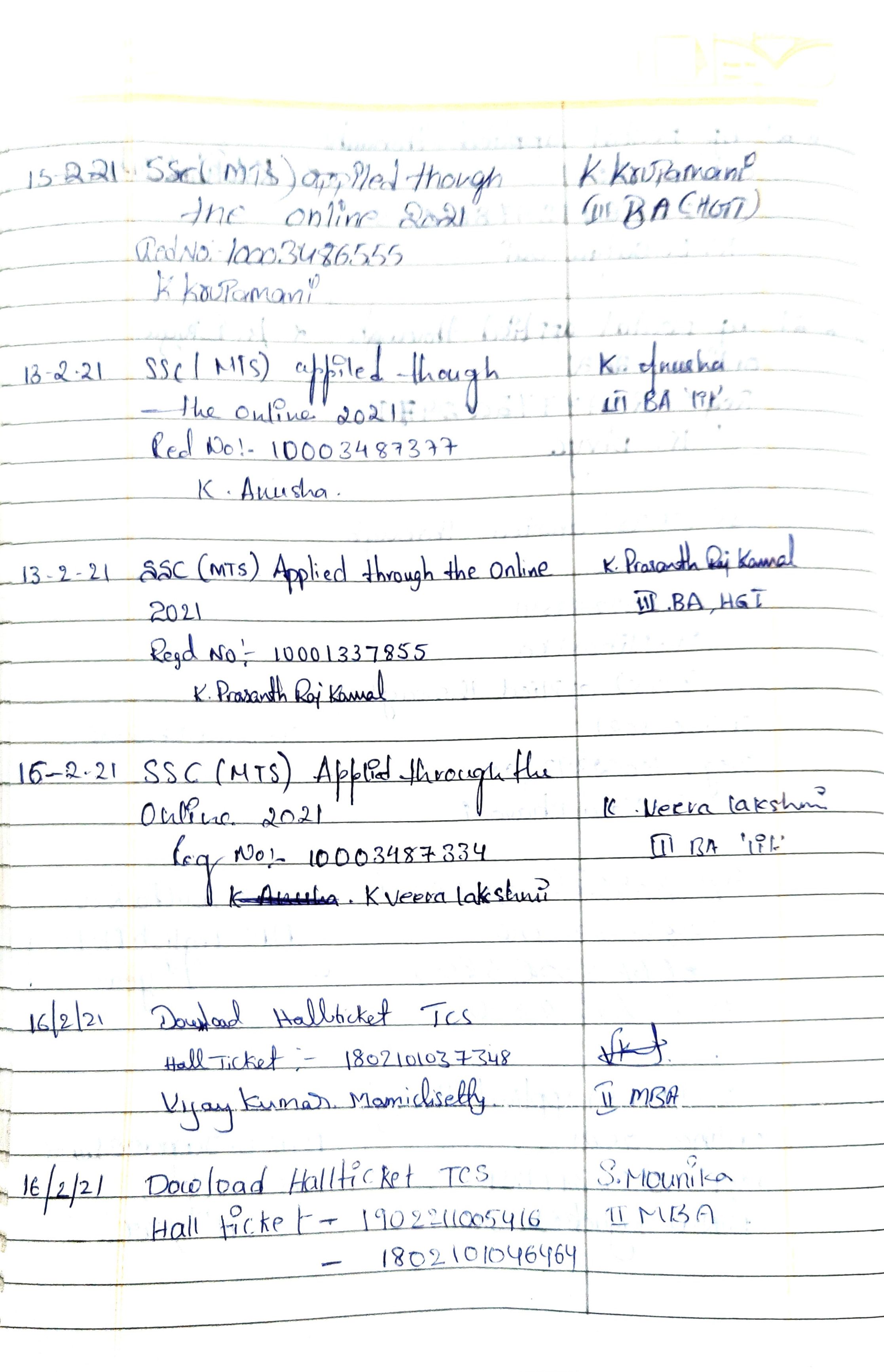 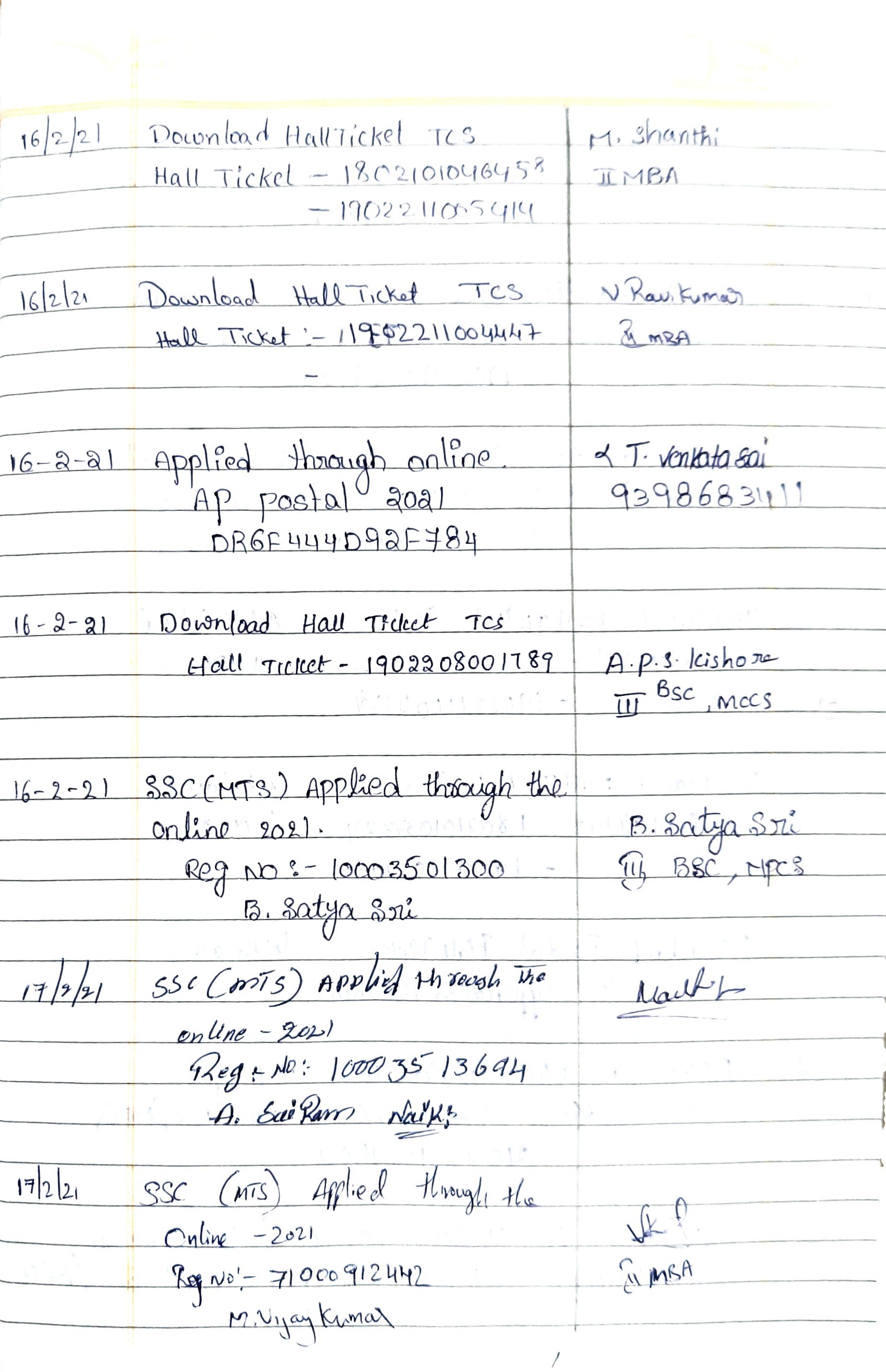 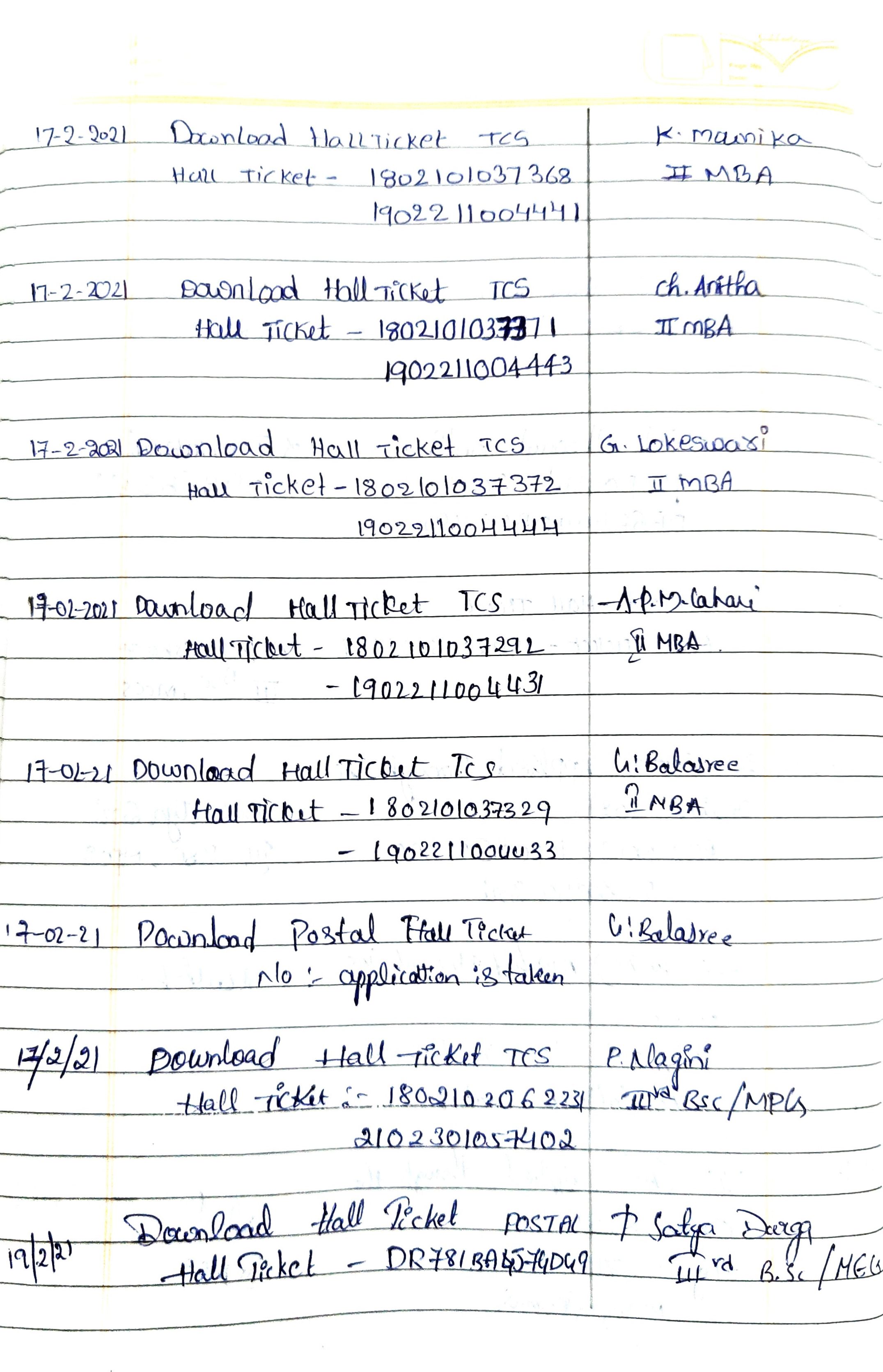 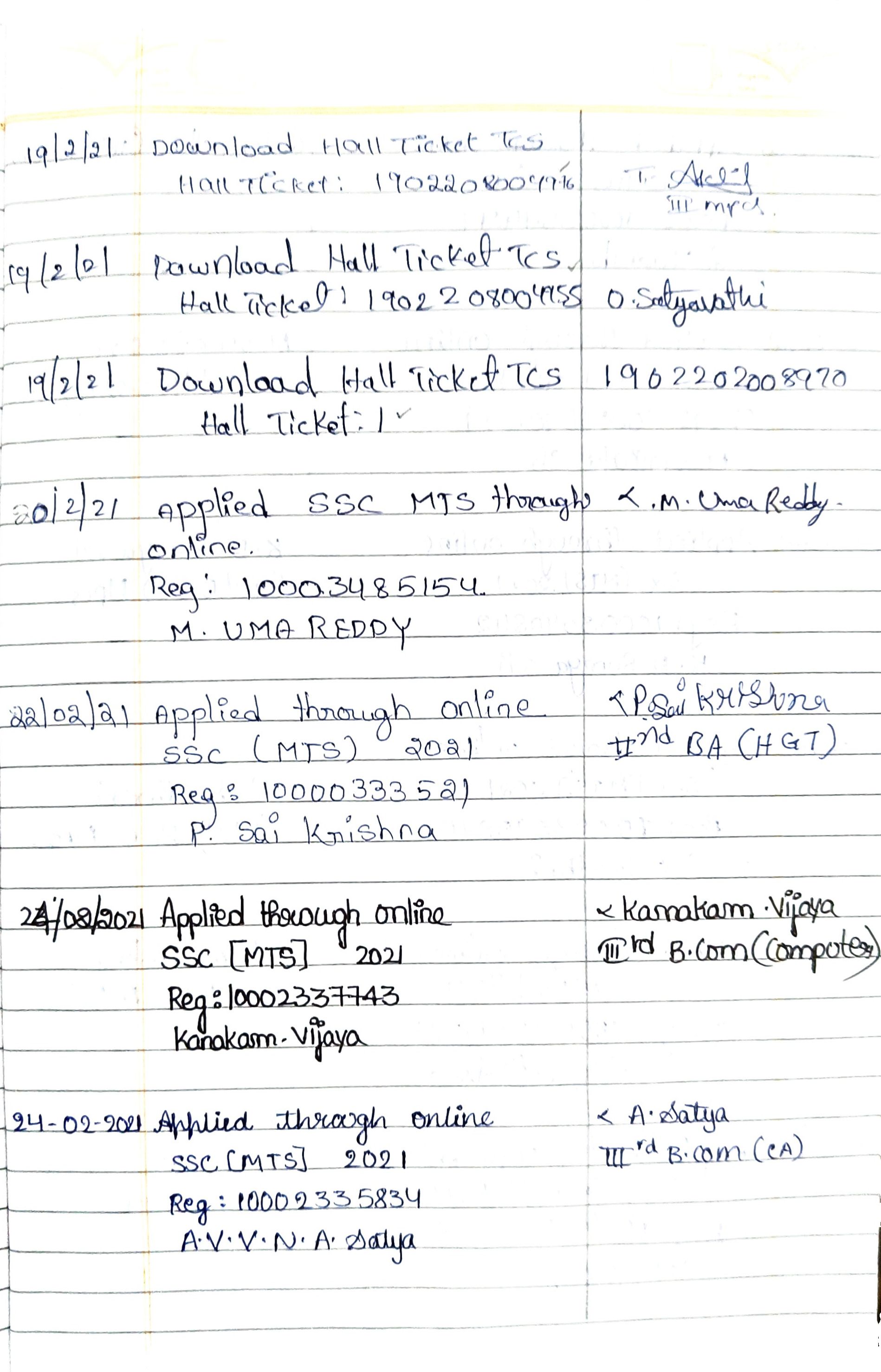 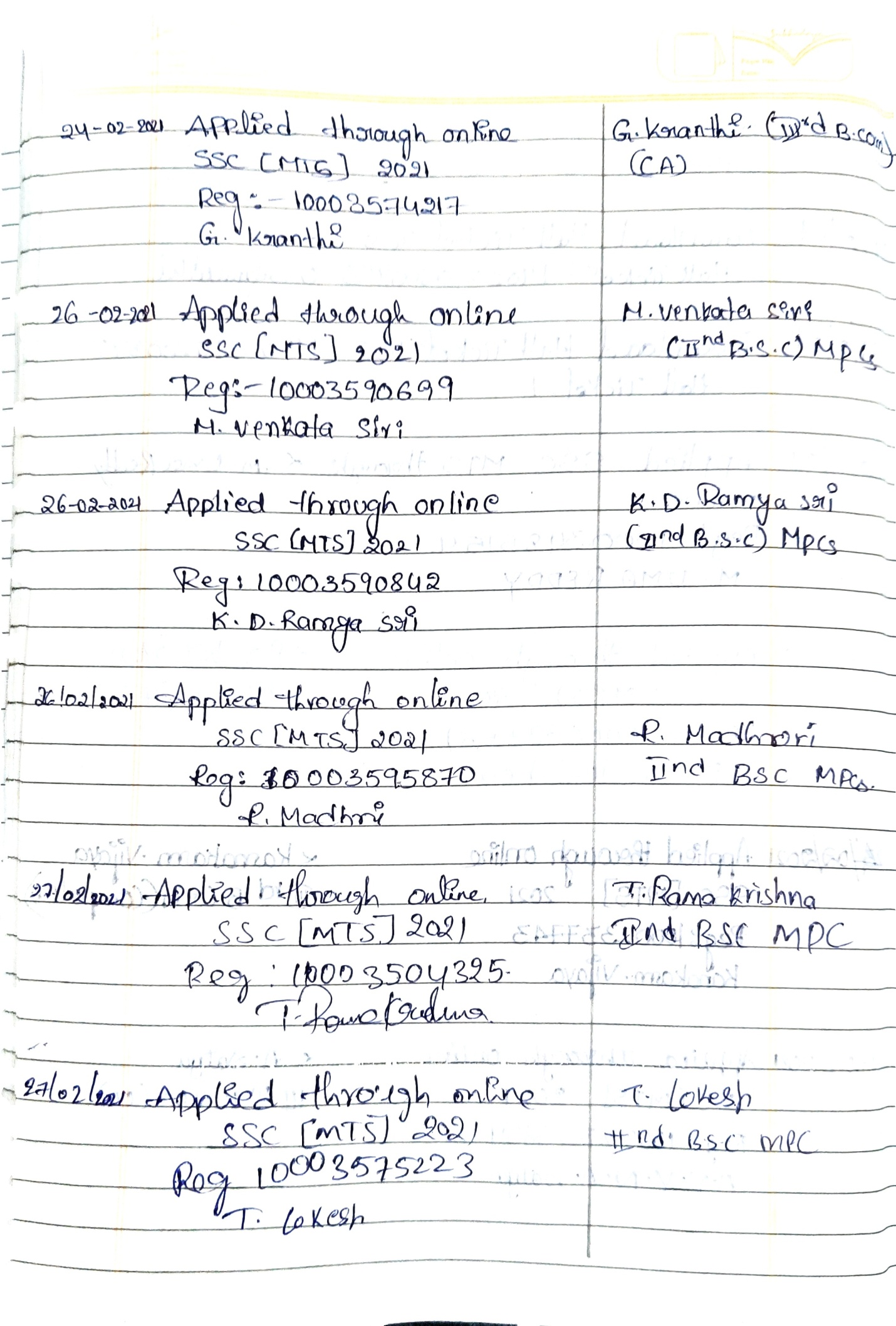 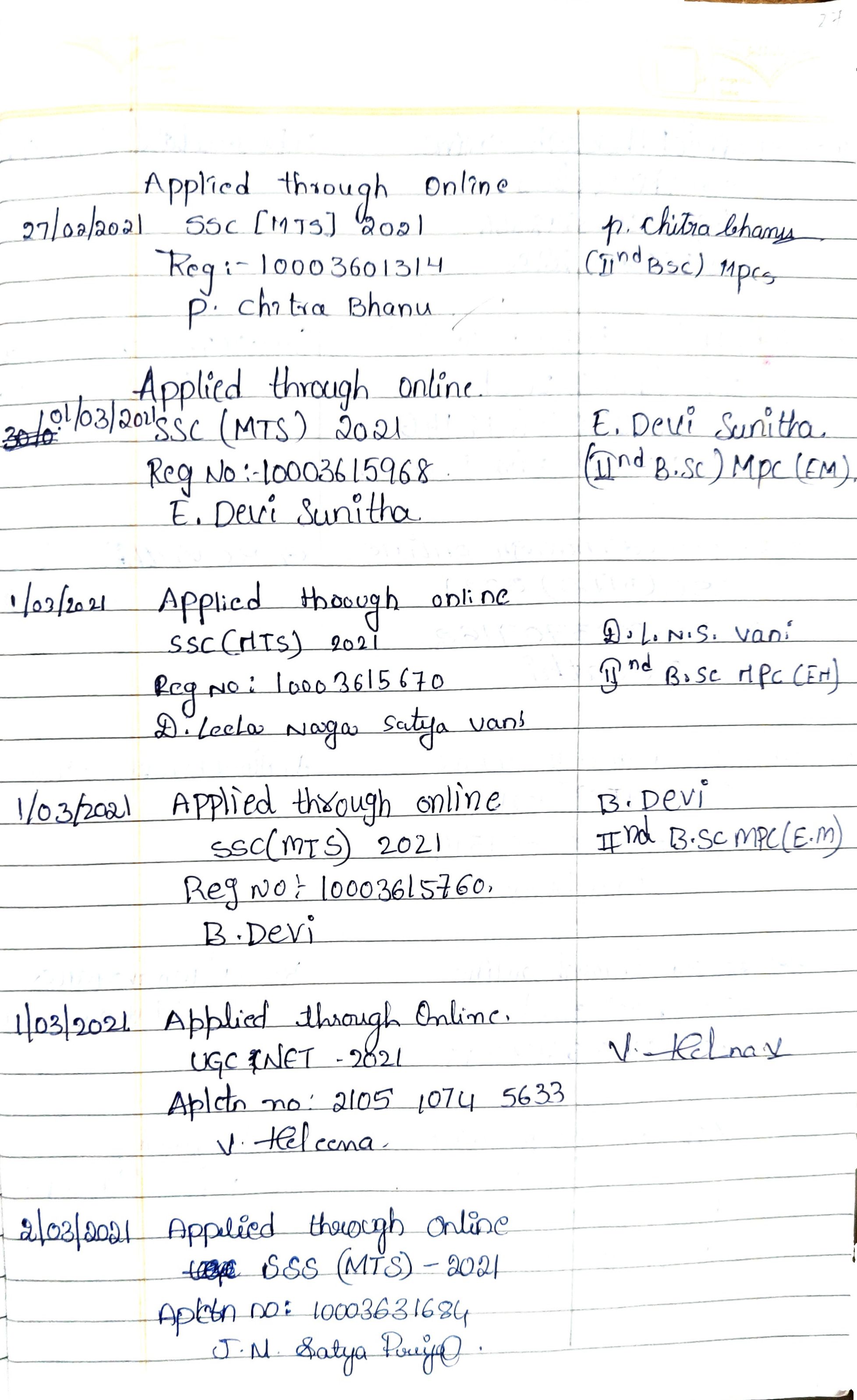 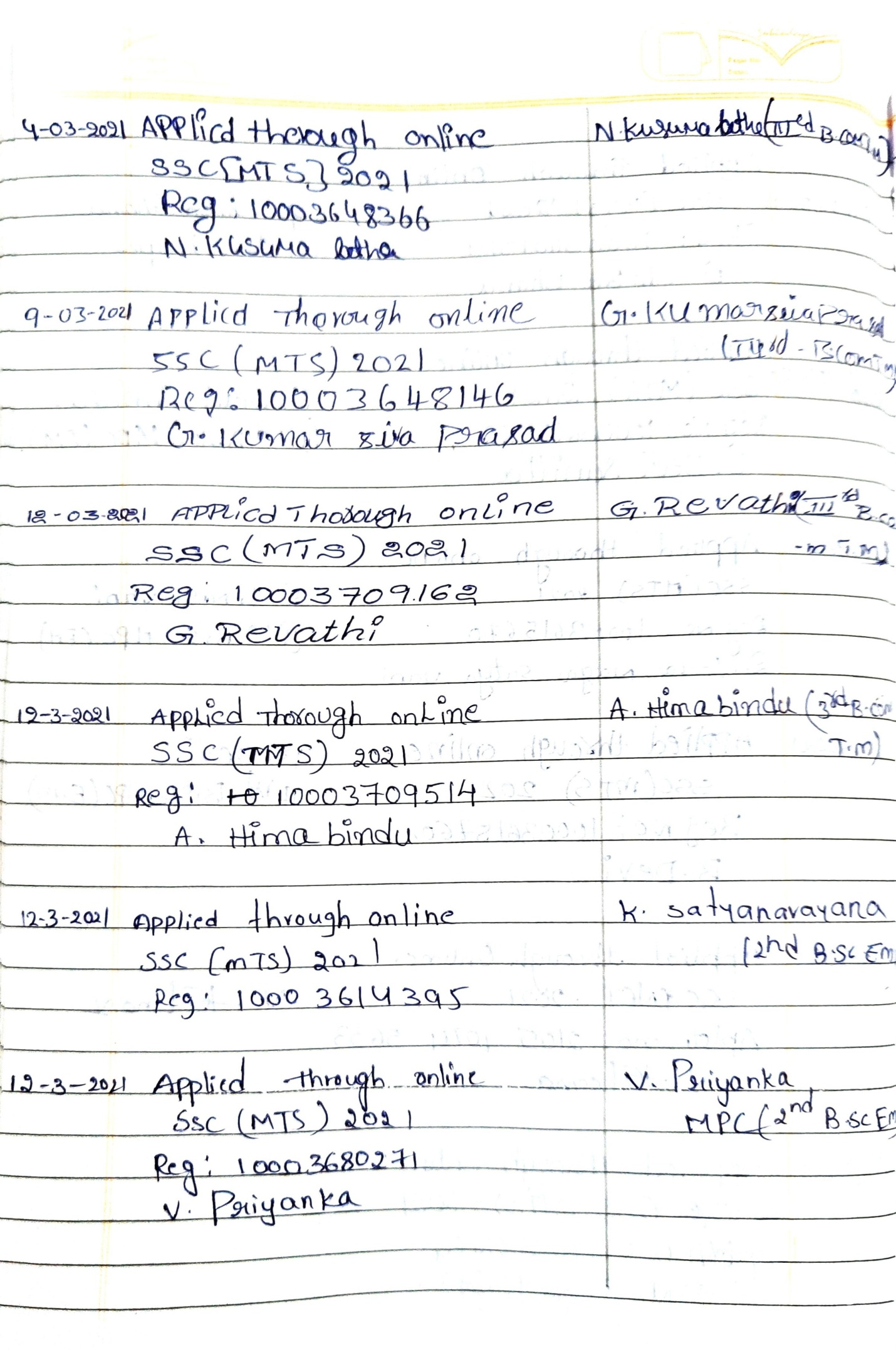 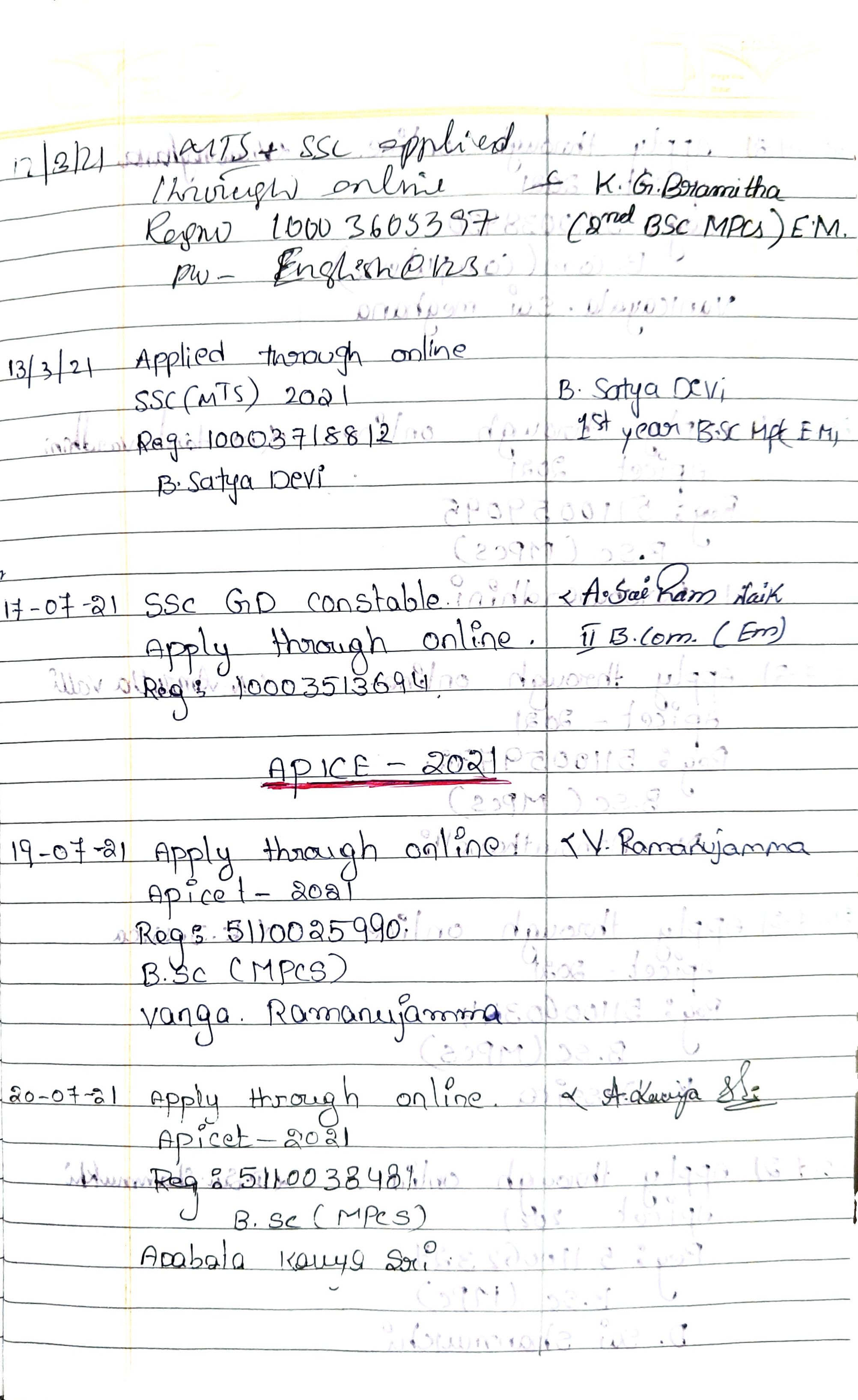 HRD CENTRE Facilitating the students Online registration for all competitive examinations, online examinations by providing laptops and internet facility 2020-2021